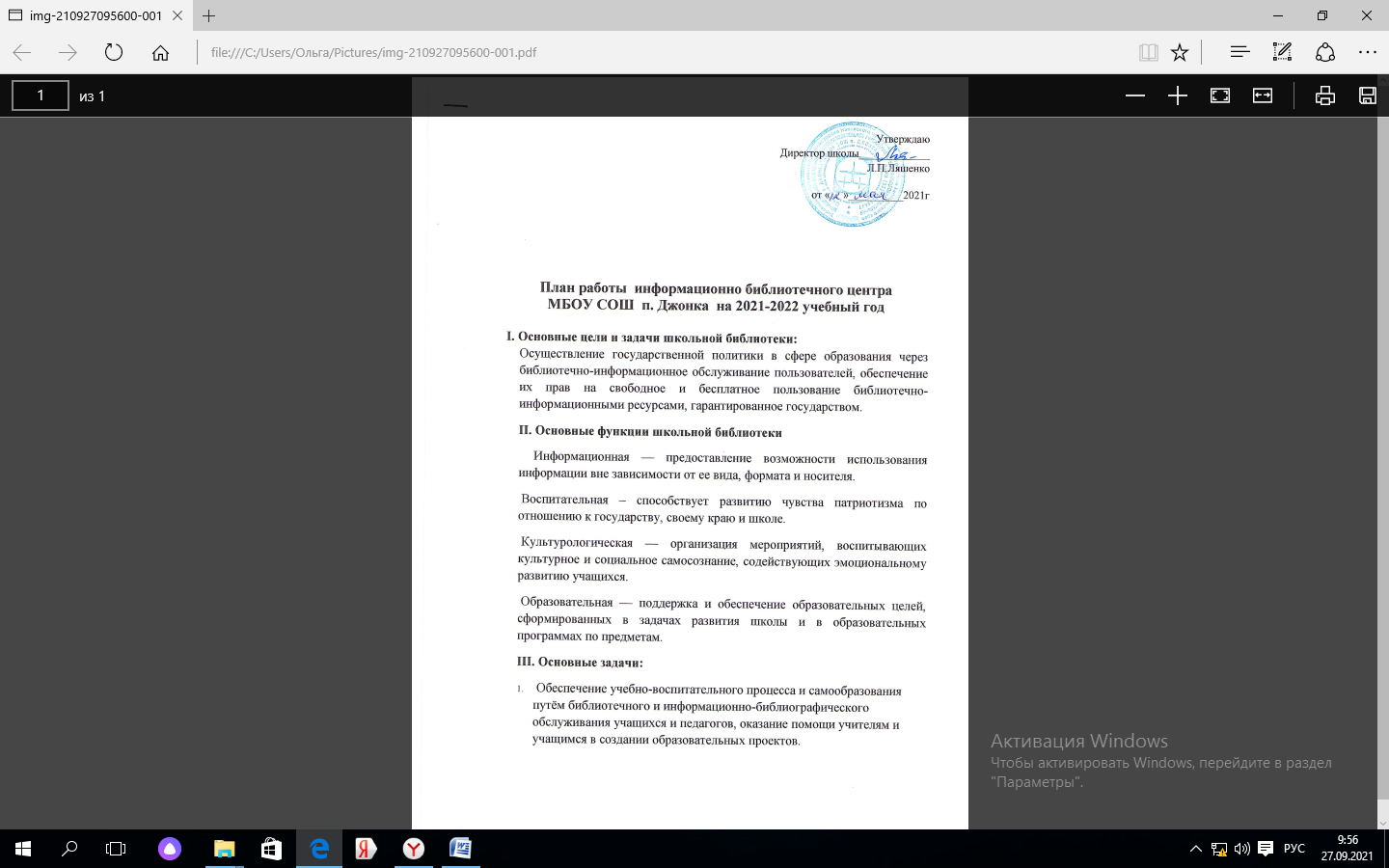 Формирование у читателей навыков независимого библиотечного пользователя: обучение пользованию книгой и другими носителями информации, поиску и  отбору информации.Совершенствование традиционных и освоение новых библиотечных технологий, оказание методической консультационной помощи педагогам, учащимся в получении информации.Сбор, накопление и обработка информации и доведение её до пользователей, проведение внеклассной работы на базе источников информации, имеющихся в библиотеке.Развитие содержательного общения между пользователями, воспитание культуры общения.      IV.   Направления деятельности библиотеки     1. Работа с учащимися:     - библиотечные уроки;     - информационные и прочие обзоры литературы;     - беседы о навыках работы с книгой;     - подбор литературы для внеклассного чтения;     - участие в конкурсах.     - выполнение библиографических запросов   2. Поддержка общешкольных мероприятийОказание помощи в подготовке и проведении предметных недель гуманитарного и  естественно- научного цикла, дня славянской письменности и культуры, детской книги;  1 Сентября, Здравствуй Новый год, Дня семьи, Дня защиты детей, Дня знаний;  Дня матери;  Дня Земли;  социально-значимых акции: день борьбы с наркоманией, День борьбы со Спидом, Всемирный день отказа от курения; оформление школьных газет и стендов, создание альбома «Творчество наших читателей». 3.	Работа с учителями и родителями: - выступления на заседаниях педсовета;- обзоры новинок художественной, научной, учебно-методической и учебной литературы;- отчеты о работе и планировании деятельности библиотеки;- информационные обзоры на заданные темы.- выставки новинок методической и художественной литературы.Работа с библиотечным фондомОрганизация библиотечно-массовой работыЮбилеи Книги юбиляры-2021-2022Повышение квалификацииПрочие работы Педагог-библиотекарь:            Фадеева О.А.п\пСодержание работыСроки исполненияОтветственный 1Приёмка и обработка поступивших учебников: оформление накладных, запись в книгу «регистрация учебников», штемпелеваниеВ течении годаПедагог – библиотекарь  Фадеева О.А2Анализ обеспеченности учебной литературой на начало 2020-2021 уч.годДо 15 сентябряПедагог – библиотекарь  Фадеева О.А3Приём и техническая обработка новых учебных изданийПо мере поступленияПедагог – библиотекарь  Фадеева О.А4Прием и выдача учебников (по графику)Май, августПедагог – библиотекарь  Фадеева О.А5Информирование учителей и учащихся о новых поступлениях учебников и учебных пособийПо мере поступленияПедагог – библиотекарь  Фадеева О.А6Обеспечение сохранности: Рейды по проверке учебников Проверка учебного фонда Ремонт книг1 раз в месяцПедагог – библиотекарь  Фадеева О.А7Контроль за своевременным возвратом в библиотеку выданных изданий (работа с должниками)1 раз в месяцПедагог – библиотекарь  Фадеева О.А8Расстановка и проверка фонда, работа по сохранности фонда1 раз в месяцПедагог – библиотекарь  Фадеева О.А9Перерегистрация читателей (прибытие/выбытие, перерегистрация классов)Август- сентябрьПедагог – библиотекарь  Фадеева О.А10Организованная запись учащихся 2-5-х классов в школьную библиотекуСентябрь -октябрьПедагог – библиотекарь  Фадеева О.А11Обслуживание читателей на абонементе: обучающихся, педагогов, технического персонала, родителейВ течении годаПедагог – библиотекарь  Фадеева О.А12Рекомендательные беседы при выдаче книгВ течении годаПедагог – библиотекарь  Фадеева О.А13Беседы о прочитанных книгахВ течении годаПедагог – библиотекарь  Фадеева О.А14Проведение работы по сохранности учебного фонда (рейды по классамВ течении годаПедагог – библиотекарь  Фадеева О.А15Работа с должниками:  - просмотр читательских формуляров;  - составление списков должников; - обход классов со списками должников.В течении годаПедагог – библиотекарь  Фадеева О.А16Проведение беседы с вновь записавшимися читателями о культуре чтения книг. Объяснить об ответственности за причинённый ущерб книге или учебнику.В течении годаПедагог – библиотекарь  Фадеева О.А17Рейды по классам по состоянию учебниковОдин раз в месяцПедагог – библиотекарь  Фадеева О.АРеклама о деятельности информационно библиотечном центреРеклама о деятельности информационно библиотечном центреРеклама о деятельности информационно библиотечном центреРеклама о деятельности информационно библиотечном центре1Эстетическое оформление библиотекипостоянноПедагог – библиотекарь  Фадеева О.А2Наглядная (информационные объявления о выставках и мероприятиях, проводимых библиотекой)В течении годаПедагог – библиотекарь  Фадеева О.А3Оформление выставки, посвященной книгам-юбилярам и другим знаменательным датам календаряВ течении годаПедагог – библиотекарь  Фадеева О.А4Информация  на  сайте школы о библиотечных мероприятияхВ течении годаПедагог – библиотекарь  Фадеева О.АРабота с учащимисяРабота с учащимисяРабота с учащимисяРабота с учащимися1Просмотр читательских формуляров с целью выявления задолжников. Доведение результатов работы просмотра до сведения классных руководителейОдин раз в месяцПедагог – библиотекарь  Фадеева О.А2Проведение бесед по классам о правилах поведения в школьной библиотеке, о культуре чтения книг и журнальной периодики.Сентябрь Педагог – библиотекарь  Фадеева О.А3Обслуживание учащихся согласно расписанию работы библиотекиСентябрь-май Педагог – библиотекарь  Фадеева О.АРабота с педагогическим коллективомРабота с педагогическим коллективомРабота с педагогическим коллективомРабота с педагогическим коллективом1Информирование учителей о новой учебной и методической литературе.В течении годаПедагог – библиотекарь  Фадеева О.А2Консультационно-информационная работа с МО учителей-предметников, направленная на оптимальный выбор учебников и учебных пособий в новом учебном году.Декабрь Педагог – библиотекарь  Фадеева О.А3Составление совместно с учителями-предметниками заказа на учебники с учётом их требований.Январь Педагог – библиотекарь  Фадеева О.А4Формирование общешкольного заказа на учебники на 2020-2021 учебный год.январьПедагог – библиотекарь  Фадеева О.А5Осуществление контроля за выполнением сделанного заказа.январьПедагог – библиотекарь  Фадеева О.А6Поиск литературы и периодических изданий по заданной тематике. Подбор материалов к классным и школьным мероприятиямВ течении годаПедагог – библиотекарь  Фадеева О.АИнформационные технологииИнформационные технологииИнформационные технологииИнформационные технологии1Использование интернет ресурсов, помощь в поиске информации, (Интернет-библиотеки)В течении годаПедагог – библиотекарь  Фадеева О.Ап\пНазвание мероприятияФорма проведениясрокиответственный1День солидарности в борьбе с терроризмомКнижная выставкасентябрьПедагог – библиотекарь  Фадеева О.А2«Путешествие в Читайгород» (знакомство с библ. 6 класс) Библиотечный урокПедагог – библиотекарь  Фадеева О.А3110 лет со дня рождения русского поэта, поэта - песенника Сергея Григорьевича Острового (1911-200Книжная выставка3 сентябряПедагог – библиотекарь  Фадеева О.А4Всемирный день животныхКнижная выставка (Бианки, Пришвин и др.)4 октябряПедагог – библиотекарь  Фадеева О.А5Международный день школьных библиотекКнижная выставка26 октябряПедагог – библиотекарь  Фадеева О.А6День рождения Деда МорозаИнформационный стенд18 ноябряПедагог – библиотекарь  Фадеева О.А7 Днь народного единстваКнижная выставка4 ноябряПедагог – библиотекарь  Фадеева О.А8Международный день толерантностиКнижная выставка16 ноябряПедагог – библиотекарь  Фадеева О.А9День матери в России «Мама- слово дорогое»Кн.выставка, конкурс рисунков23 ноябряПедагог – библиотекарь  Фадеева О.А10255 лет со дня рождения русского писателя, критика, историка, журналиста Николая Михайловича КараКнижная выставка12 декабряПедагог – библиотекарь  Фадеева О.А11День Конституции РФКнижная выставка12 декабряПедагог – библиотекарь  Фадеева О.А12(140 лет) Алану Александру Милну (1882-1956). Произведения: «Баллада о королевском бутерброде», «Винни-Пух и все-все-все», «Дом на Пуховой опушке», «Кристофер Робин и все-все-все: когда мы были маленькими».... Книжная выставка18 январяПедагог – библиотекарь  Фадеева О.А13(125 лет) Валентину Петровичу Катаеву (1897–1986). Произведения: «Белеет парус одинокий», «Сын полка», «Цветик-семицветик».​... Книжная выставка27 январяПедагог – библиотекарь  Фадеева О.А14День российской науки (В этот день в 1724 году Пётр I подписал указ об основании в России Академии наук)Книжная выставка8 февраляПедагог – библиотекарь  Фадеева О.А15Международный день книгодаренияБеседа 14 февраляПедагог – библиотекарь  Фадеева О.А16День родного языкаКнижная выставка. Беседа и обзор книг.21 февраляПедагог – библиотекарь  Фадеева О.А17Конкурс чтецовМаме посвящается.8 мартаПедагог – библиотекарь  Фадеева О.А18Всемирный День поэзииАкция «Стихи в подарок». Конкурс чтецов21 мартаПедагог – библиотекарь  Фадеева О.А19«Весна. Книжный праздник»  1) «Трамвай сказок и загадок»2) «Передай добро по кругу» 3) «В стране невыученных уроковЦикл мероприятий к неделе детской книжки25-31 мартаПедагог – библиотекарь  Фадеева О.А20День Победы Герои Великой Победы«Память в сердце храня». Цикл мероприятий (беседы, инфо-урок, книжная выставка)Апрель-майПедагог – библиотекарь  Фадеева О.А21Общероссийский день библиотекВидеопрезентация "Прогулки по библиотекам мира27 маяПедагог – библиотекарь  Фадеева О.А22 (130 лет) Константину Георгиевичу Паустовскому (1892–1968). Произведения: «Золотая роза», «Повесть о лесах», «Стальное колечко».... Книжная выставка 31 маяПедагог – библиотекарь  Фадеева О.А23Пушкинский день России (Указ Президента РФ № 506 от 21.05.1997 года «О 200-летии со дня рождения А. С. Пушкина и установлении Пушкинского дня России»)Литературная встреча, презентация6 июняПедагог – библиотекарь  Фадеева О.А1110 лет со дня рождения русского поэта, поэта - песенника Сергея Григорьевича Острового (1911-2003 сентября2(140 лет) Алану Александру Милну (1882-1956). Произведения: «Баллада о королевском бутерброде», «Винни-Пух и все-все-все», «Дом на Пуховой опушке», «Кристофер Робин и все-все-все: когда мы были маленькими».... 18 января3(125 лет) Валентину Петровичу Катаеву (1897–1986). Произведения: «Белеет парус одинокий», «Сын полка», «Цветик-семицветик».​...27 января4(130 лет) Константину Георгиевичу Паустовскому (1892–1968). Произведения: «Золотая роза», «Повесть о лесах», «Стальное колечко»....31 мая100 летАлександр Грин «Алые паруса»100 летКорней Чуковский «Мойдодыр» и «Тараканище»100 летКорней Чуковский «Крокодил»120 летАнтон Павлович Чехов «Архиерей»120 летМаксим Горький «На дне» 125 летА. П. Чехов «На подводе», «Мужики» и «Печенег»135 летА. П. Чехов «Каштанка»125 летЭтель Войнич «Овод»140 лет Л. Н. Толстой «Исповедь»145 летТергенев «Сон»150 летФ. М. Достоевский «Бесы»150 летЛ. Н. Толстой «Кавказский пленник»155 летЖюль Верн «Дети капитана Гранта»160 летИ. Тургенев «Отцы и дети» 185 летМ. Лермонтов «Смерть Поэта»190 летА.С. Пушкин «Сказка о царе Салтане…» и другие произведения190 летНиколай Гоголь повесть «Вечера на хуторе близ Диканьки»230летНиколая Карамзин «Бедная Лиза» 715 летДанте Алигьерти «Божественная комедия»№п/пСодержание работыСроки выполнения1Изучать через Интернет и профессиональные журналы опыт других библиотек и внедрять его в практику своей работыВ течении года2Участие в семинарах, совещаниях, организуемых для школьных библиотек.В течении года№п/пСодержание работыСроки выполнения1Составление анализа-отчёта о работе библиотеки за 2020-2021 учебный годмай2Составление плана работы библиотеки на 2021-2022 учебный год июнь